Note:Learning Outcomes of Graduates of PRODI (CPL-PRODI) are abilities possessed by each PRODI graduate which is an internalization of attitudes, mastery of knowledge and skills by the level of the study program obtained through the learning process.The CPL that is charged on the course is some of the learning outcomes of the study program graduates (CPL-PRODI) which are used for the formation/development of a course which consists of aspects of attitude, general skills, special skills and knowledge.CP Course (CPMK) is an ability that is described specifically from the CPL that is charged to a course and is specific to the study material or learning material for the course.Subject Sub-CP (Sub-CPMK) is an ability that is described specifically from the CPMK which can be measured or observed and is the final ability planned at each learning stage, and is specific to the subject matter learning material.Assessment criteria are benchmarks that are used as a measure or measure of learning achievement in assessments based on predetermined indicators. Assessment criteria are guidelines for assessors so that the assessment is consistent and unbiased. The criteria can be either quantitative or qualitative.Indicators of ability assessment in the process and student learning outcomes are specific and measurable statements that identify the ability or performance of student learning outcomes accompanied by evidence.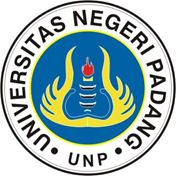 UNIVERSITAS NEGERI PADANGFACULTY OF ENGINEERINGELECTRONIC ENGINEERING DEPARTMENTUNIVERSITAS NEGERI PADANGFACULTY OF ENGINEERINGELECTRONIC ENGINEERING DEPARTMENTUNIVERSITAS NEGERI PADANGFACULTY OF ENGINEERINGELECTRONIC ENGINEERING DEPARTMENTUNIVERSITAS NEGERI PADANGFACULTY OF ENGINEERINGELECTRONIC ENGINEERING DEPARTMENTUNIVERSITAS NEGERI PADANGFACULTY OF ENGINEERINGELECTRONIC ENGINEERING DEPARTMENTUNIVERSITAS NEGERI PADANGFACULTY OF ENGINEERINGELECTRONIC ENGINEERING DEPARTMENTUNIVERSITAS NEGERI PADANGFACULTY OF ENGINEERINGELECTRONIC ENGINEERING DEPARTMENTUNIVERSITAS NEGERI PADANGFACULTY OF ENGINEERINGELECTRONIC ENGINEERING DEPARTMENTUNIVERSITAS NEGERI PADANGFACULTY OF ENGINEERINGELECTRONIC ENGINEERING DEPARTMENTUNIVERSITAS NEGERI PADANGFACULTY OF ENGINEERINGELECTRONIC ENGINEERING DEPARTMENTUNIVERSITAS NEGERI PADANGFACULTY OF ENGINEERINGELECTRONIC ENGINEERING DEPARTMENTDocument CodeDocument CodeDocument CodeSEMESTER LEARNING PLANSEMESTER LEARNING PLANSEMESTER LEARNING PLANSEMESTER LEARNING PLANSEMESTER LEARNING PLANSEMESTER LEARNING PLANSEMESTER LEARNING PLANSEMESTER LEARNING PLANSEMESTER LEARNING PLANSEMESTER LEARNING PLANSEMESTER LEARNING PLANSEMESTER LEARNING PLANSEMESTER LEARNING PLANSEMESTER LEARNING PLANSEMESTER LEARNING PLANSEMESTER LEARNING PLANCOURSESCOURSESCOURSESCOURSESCOURSESCOURSESCodeCodeFamily of CoursesFamily of CoursesCreditsCreditsSEMESTERSEMESTERCompilation DateCompilation DateOperating systemOperating systemOperating systemOperating systemOperating systemOperating systemTIK 1.61.3305TIK 1.61.3305Study Program Compulsory CoursesStudy Program Compulsory Courses3 credits (theory)3 credits (theory)33July 2017July 2017AUTHORIZATIONAUTHORIZATIONAUTHORIZATIONAUTHORIZATIONAUTHORIZATIONAUTHORIZATIONDeveloper LecturerDeveloper LecturerDeveloper LecturerDeveloper LecturerCoordinatorCoordinatorHead of Study ProgramHead of Study ProgramHead of Study ProgramHead of Study ProgramAUTHORIZATIONAUTHORIZATIONAUTHORIZATIONAUTHORIZATIONAUTHORIZATIONAUTHORIZATIONAhmaddul Hadi, M.KomNIP. 19761 209 200 501 100 3Ahmaddul Hadi, M.KomNIP. 19761 209 200 501 100 3Ahmaddul Hadi, M.KomNIP. 19761 209 200 501 100 3Ahmaddul Hadi, M.KomNIP. 19761 209 200 501 100 3Thamrin, MTNIP. 19770101 200812 100 1Thamrin, MTNIP. 19770101 200812 100 1Ahmaddul Hadi, M.KomNIP. 19761 209 200 501 100 3Ahmaddul Hadi, M.KomNIP. 19761 209 200 501 100 3Ahmaddul Hadi, M.KomNIP. 19761 209 200 501 100 3Ahmaddul Hadi, M.KomNIP. 19761 209 200 501 100 3Learning Outcomes (CP)Learning Outcomes (CP)Learning Outcomes (CP)CPL-PRODI CPL-PRODI CPL-PRODI Learning Outcomes (CP)Learning Outcomes (CP)Learning Outcomes (CP)CP - S1Believe in God Almighty and be able to show a religious attitudeBelieve in God Almighty and be able to show a religious attitudeBelieve in God Almighty and be able to show a religious attitudeBelieve in God Almighty and be able to show a religious attitudeBelieve in God Almighty and be able to show a religious attitudeBelieve in God Almighty and be able to show a religious attitudeBelieve in God Almighty and be able to show a religious attitudeBelieve in God Almighty and be able to show a religious attitudeBelieve in God Almighty and be able to show a religious attitudeBelieve in God Almighty and be able to show a religious attitudeBelieve in God Almighty and be able to show a religious attitudeBelieve in God Almighty and be able to show a religious attitudeLearning Outcomes (CP)Learning Outcomes (CP)Learning Outcomes (CP)CP - S9Demonstrate an attitude of responsibility for work in their field of expertise independentlyDemonstrate an attitude of responsibility for work in their field of expertise independentlyDemonstrate an attitude of responsibility for work in their field of expertise independentlyDemonstrate an attitude of responsibility for work in their field of expertise independentlyDemonstrate an attitude of responsibility for work in their field of expertise independentlyDemonstrate an attitude of responsibility for work in their field of expertise independentlyDemonstrate an attitude of responsibility for work in their field of expertise independentlyDemonstrate an attitude of responsibility for work in their field of expertise independentlyDemonstrate an attitude of responsibility for work in their field of expertise independentlyDemonstrate an attitude of responsibility for work in their field of expertise independentlyDemonstrate an attitude of responsibility for work in their field of expertise independentlyDemonstrate an attitude of responsibility for work in their field of expertise independentlyLearning Outcomes (CP)Learning Outcomes (CP)Learning Outcomes (CP)CP - PP6Understand the basic concepts of mathematics, electrical and electronic science in the field of computersUnderstand the basic concepts of mathematics, electrical and electronic science in the field of computersUnderstand the basic concepts of mathematics, electrical and electronic science in the field of computersUnderstand the basic concepts of mathematics, electrical and electronic science in the field of computersUnderstand the basic concepts of mathematics, electrical and electronic science in the field of computersUnderstand the basic concepts of mathematics, electrical and electronic science in the field of computersUnderstand the basic concepts of mathematics, electrical and electronic science in the field of computersUnderstand the basic concepts of mathematics, electrical and electronic science in the field of computersUnderstand the basic concepts of mathematics, electrical and electronic science in the field of computersUnderstand the basic concepts of mathematics, electrical and electronic science in the field of computersUnderstand the basic concepts of mathematics, electrical and electronic science in the field of computersUnderstand the basic concepts of mathematics, electrical and electronic science in the field of computersLearning Outcomes (CP)Learning Outcomes (CP)Learning Outcomes (CP)CP - KU5able to make decisions appropriately in the context of problem-solving in their area of expertise, based on the results of information and data analysis.able to make decisions appropriately in the context of problem-solving in their area of expertise, based on the results of information and data analysis.able to make decisions appropriately in the context of problem-solving in their area of expertise, based on the results of information and data analysis.able to make decisions appropriately in the context of problem-solving in their area of expertise, based on the results of information and data analysis.able to make decisions appropriately in the context of problem-solving in their area of expertise, based on the results of information and data analysis.able to make decisions appropriately in the context of problem-solving in their area of expertise, based on the results of information and data analysis.able to make decisions appropriately in the context of problem-solving in their area of expertise, based on the results of information and data analysis.able to make decisions appropriately in the context of problem-solving in their area of expertise, based on the results of information and data analysis.able to make decisions appropriately in the context of problem-solving in their area of expertise, based on the results of information and data analysis.able to make decisions appropriately in the context of problem-solving in their area of expertise, based on the results of information and data analysis.able to make decisions appropriately in the context of problem-solving in their area of expertise, based on the results of information and data analysis.able to make decisions appropriately in the context of problem-solving in their area of expertise, based on the results of information and data analysis.Learning Outcomes (CP)Learning Outcomes (CP)Learning Outcomes (CP)CP - KK6Ability to master the basic Python programming, Gauss computation method and LU Decomposition method computationAbility to master the basic Python programming, Gauss computation method and LU Decomposition method computationAbility to master the basic Python programming, Gauss computation method and LU Decomposition method computationAbility to master the basic Python programming, Gauss computation method and LU Decomposition method computationAbility to master the basic Python programming, Gauss computation method and LU Decomposition method computationAbility to master the basic Python programming, Gauss computation method and LU Decomposition method computationAbility to master the basic Python programming, Gauss computation method and LU Decomposition method computationAbility to master the basic Python programming, Gauss computation method and LU Decomposition method computationAbility to master the basic Python programming, Gauss computation method and LU Decomposition method computationAbility to master the basic Python programming, Gauss computation method and LU Decomposition method computationAbility to master the basic Python programming, Gauss computation method and LU Decomposition method computationAbility to master the basic Python programming, Gauss computation method and LU Decomposition method computationLearning Outcomes (CP)Learning Outcomes (CP)Learning Outcomes (CP)CPMKCPMKCPMKCPMKLearning Outcomes (CP)Learning Outcomes (CP)Learning Outcomes (CP)CPMK1Able to describe the services provided in the operating systemAble to describe the services provided in the operating systemAble to describe the services provided in the operating systemAble to describe the services provided in the operating systemAble to describe the services provided in the operating systemAble to describe the services provided in the operating systemAble to describe the services provided in the operating systemAble to describe the services provided in the operating systemAble to describe the services provided in the operating systemAble to describe the services provided in the operating systemAble to describe the services provided in the operating systemAble to describe the services provided in the operating systemLearning Outcomes (CP)Learning Outcomes (CP)Learning Outcomes (CP)CPMK2Able to differentiate between single thread and multi-threadAble to differentiate between single thread and multi-threadAble to differentiate between single thread and multi-threadAble to differentiate between single thread and multi-threadAble to differentiate between single thread and multi-threadAble to differentiate between single thread and multi-threadAble to differentiate between single thread and multi-threadAble to differentiate between single thread and multi-threadAble to differentiate between single thread and multi-threadAble to differentiate between single thread and multi-threadAble to differentiate between single thread and multi-threadAble to differentiate between single thread and multi-threadLearning Outcomes (CP)Learning Outcomes (CP)Learning Outcomes (CP)CPMK3Identify some scheduling algorithms in CPU realtimeIdentify some scheduling algorithms in CPU realtimeIdentify some scheduling algorithms in CPU realtimeIdentify some scheduling algorithms in CPU realtimeIdentify some scheduling algorithms in CPU realtimeIdentify some scheduling algorithms in CPU realtimeIdentify some scheduling algorithms in CPU realtimeIdentify some scheduling algorithms in CPU realtimeIdentify some scheduling algorithms in CPU realtimeIdentify some scheduling algorithms in CPU realtimeIdentify some scheduling algorithms in CPU realtimeIdentify some scheduling algorithms in CPU realtimeLearning Outcomes (CP)Learning Outcomes (CP)Learning Outcomes (CP)CPMK4Be able to explain basic concepts of hardware I / O and I / O interfacesBe able to explain basic concepts of hardware I / O and I / O interfacesBe able to explain basic concepts of hardware I / O and I / O interfacesBe able to explain basic concepts of hardware I / O and I / O interfacesBe able to explain basic concepts of hardware I / O and I / O interfacesBe able to explain basic concepts of hardware I / O and I / O interfacesBe able to explain basic concepts of hardware I / O and I / O interfacesBe able to explain basic concepts of hardware I / O and I / O interfacesBe able to explain basic concepts of hardware I / O and I / O interfacesBe able to explain basic concepts of hardware I / O and I / O interfacesBe able to explain basic concepts of hardware I / O and I / O interfacesBe able to explain basic concepts of hardware I / O and I / O interfacesLearning Outcomes (CP)Learning Outcomes (CP)Learning Outcomes (CP)Short Description MKShort Description MKShort Description MKThis course studies and masters systems that function to regulate and supervise the use of hardware by various application programs and users. The operating system functions to make the computer condition so that it can run the program properly.This course studies and masters systems that function to regulate and supervise the use of hardware by various application programs and users. The operating system functions to make the computer condition so that it can run the program properly.This course studies and masters systems that function to regulate and supervise the use of hardware by various application programs and users. The operating system functions to make the computer condition so that it can run the program properly.This course studies and masters systems that function to regulate and supervise the use of hardware by various application programs and users. The operating system functions to make the computer condition so that it can run the program properly.This course studies and masters systems that function to regulate and supervise the use of hardware by various application programs and users. The operating system functions to make the computer condition so that it can run the program properly.This course studies and masters systems that function to regulate and supervise the use of hardware by various application programs and users. The operating system functions to make the computer condition so that it can run the program properly.This course studies and masters systems that function to regulate and supervise the use of hardware by various application programs and users. The operating system functions to make the computer condition so that it can run the program properly.This course studies and masters systems that function to regulate and supervise the use of hardware by various application programs and users. The operating system functions to make the computer condition so that it can run the program properly.This course studies and masters systems that function to regulate and supervise the use of hardware by various application programs and users. The operating system functions to make the computer condition so that it can run the program properly.This course studies and masters systems that function to regulate and supervise the use of hardware by various application programs and users. The operating system functions to make the computer condition so that it can run the program properly.This course studies and masters systems that function to regulate and supervise the use of hardware by various application programs and users. The operating system functions to make the computer condition so that it can run the program properly.This course studies and masters systems that function to regulate and supervise the use of hardware by various application programs and users. The operating system functions to make the computer condition so that it can run the program properly.This course studies and masters systems that function to regulate and supervise the use of hardware by various application programs and users. The operating system functions to make the computer condition so that it can run the program properly.Study Materials (Learning materials)Study Materials (Learning materials)Study Materials (Learning materials)Computer system organizationComputer system architectureOperating system servicesSystem calls and their typesOperating system structureBoot systemSchedulingCommunication in a process: shared memory vs messaging passingThreadsProcess synchronizationScheduling algorithmDeadlockMain memory concept, segmentation vs pagingSecondary storage, files, directoriesComputer system organizationComputer system architectureOperating system servicesSystem calls and their typesOperating system structureBoot systemSchedulingCommunication in a process: shared memory vs messaging passingThreadsProcess synchronizationScheduling algorithmDeadlockMain memory concept, segmentation vs pagingSecondary storage, files, directoriesComputer system organizationComputer system architectureOperating system servicesSystem calls and their typesOperating system structureBoot systemSchedulingCommunication in a process: shared memory vs messaging passingThreadsProcess synchronizationScheduling algorithmDeadlockMain memory concept, segmentation vs pagingSecondary storage, files, directoriesComputer system organizationComputer system architectureOperating system servicesSystem calls and their typesOperating system structureBoot systemSchedulingCommunication in a process: shared memory vs messaging passingThreadsProcess synchronizationScheduling algorithmDeadlockMain memory concept, segmentation vs pagingSecondary storage, files, directoriesComputer system organizationComputer system architectureOperating system servicesSystem calls and their typesOperating system structureBoot systemSchedulingCommunication in a process: shared memory vs messaging passingThreadsProcess synchronizationScheduling algorithmDeadlockMain memory concept, segmentation vs pagingSecondary storage, files, directoriesComputer system organizationComputer system architectureOperating system servicesSystem calls and their typesOperating system structureBoot systemSchedulingCommunication in a process: shared memory vs messaging passingThreadsProcess synchronizationScheduling algorithmDeadlockMain memory concept, segmentation vs pagingSecondary storage, files, directoriesComputer system organizationComputer system architectureOperating system servicesSystem calls and their typesOperating system structureBoot systemSchedulingCommunication in a process: shared memory vs messaging passingThreadsProcess synchronizationScheduling algorithmDeadlockMain memory concept, segmentation vs pagingSecondary storage, files, directoriesComputer system organizationComputer system architectureOperating system servicesSystem calls and their typesOperating system structureBoot systemSchedulingCommunication in a process: shared memory vs messaging passingThreadsProcess synchronizationScheduling algorithmDeadlockMain memory concept, segmentation vs pagingSecondary storage, files, directoriesComputer system organizationComputer system architectureOperating system servicesSystem calls and their typesOperating system structureBoot systemSchedulingCommunication in a process: shared memory vs messaging passingThreadsProcess synchronizationScheduling algorithmDeadlockMain memory concept, segmentation vs pagingSecondary storage, files, directoriesComputer system organizationComputer system architectureOperating system servicesSystem calls and their typesOperating system structureBoot systemSchedulingCommunication in a process: shared memory vs messaging passingThreadsProcess synchronizationScheduling algorithmDeadlockMain memory concept, segmentation vs pagingSecondary storage, files, directoriesComputer system organizationComputer system architectureOperating system servicesSystem calls and their typesOperating system structureBoot systemSchedulingCommunication in a process: shared memory vs messaging passingThreadsProcess synchronizationScheduling algorithmDeadlockMain memory concept, segmentation vs pagingSecondary storage, files, directoriesComputer system organizationComputer system architectureOperating system servicesSystem calls and their typesOperating system structureBoot systemSchedulingCommunication in a process: shared memory vs messaging passingThreadsProcess synchronizationScheduling algorithmDeadlockMain memory concept, segmentation vs pagingSecondary storage, files, directoriesComputer system organizationComputer system architectureOperating system servicesSystem calls and their typesOperating system structureBoot systemSchedulingCommunication in a process: shared memory vs messaging passingThreadsProcess synchronizationScheduling algorithmDeadlockMain memory concept, segmentation vs pagingSecondary storage, files, directoriesReferencesReferencesReferencesMain:Main:Main:ReferencesReferencesReferences1. Dhamdhere, DM, 2006, Operating Systems: A Concept-Based Approach (second ed.), New York, McGraw-Hill Companies, Inc. 2. Hariningsih, SP., 2003, Operating Systems (first edition), Yogyakarta, Graha Ilmu.1. Dhamdhere, DM, 2006, Operating Systems: A Concept-Based Approach (second ed.), New York, McGraw-Hill Companies, Inc. 2. Hariningsih, SP., 2003, Operating Systems (first edition), Yogyakarta, Graha Ilmu.1. Dhamdhere, DM, 2006, Operating Systems: A Concept-Based Approach (second ed.), New York, McGraw-Hill Companies, Inc. 2. Hariningsih, SP., 2003, Operating Systems (first edition), Yogyakarta, Graha Ilmu.1. Dhamdhere, DM, 2006, Operating Systems: A Concept-Based Approach (second ed.), New York, McGraw-Hill Companies, Inc. 2. Hariningsih, SP., 2003, Operating Systems (first edition), Yogyakarta, Graha Ilmu.1. Dhamdhere, DM, 2006, Operating Systems: A Concept-Based Approach (second ed.), New York, McGraw-Hill Companies, Inc. 2. Hariningsih, SP., 2003, Operating Systems (first edition), Yogyakarta, Graha Ilmu.1. Dhamdhere, DM, 2006, Operating Systems: A Concept-Based Approach (second ed.), New York, McGraw-Hill Companies, Inc. 2. Hariningsih, SP., 2003, Operating Systems (first edition), Yogyakarta, Graha Ilmu.1. Dhamdhere, DM, 2006, Operating Systems: A Concept-Based Approach (second ed.), New York, McGraw-Hill Companies, Inc. 2. Hariningsih, SP., 2003, Operating Systems (first edition), Yogyakarta, Graha Ilmu.1. Dhamdhere, DM, 2006, Operating Systems: A Concept-Based Approach (second ed.), New York, McGraw-Hill Companies, Inc. 2. Hariningsih, SP., 2003, Operating Systems (first edition), Yogyakarta, Graha Ilmu.1. Dhamdhere, DM, 2006, Operating Systems: A Concept-Based Approach (second ed.), New York, McGraw-Hill Companies, Inc. 2. Hariningsih, SP., 2003, Operating Systems (first edition), Yogyakarta, Graha Ilmu.1. Dhamdhere, DM, 2006, Operating Systems: A Concept-Based Approach (second ed.), New York, McGraw-Hill Companies, Inc. 2. Hariningsih, SP., 2003, Operating Systems (first edition), Yogyakarta, Graha Ilmu.1. Dhamdhere, DM, 2006, Operating Systems: A Concept-Based Approach (second ed.), New York, McGraw-Hill Companies, Inc. 2. Hariningsih, SP., 2003, Operating Systems (first edition), Yogyakarta, Graha Ilmu.1. Dhamdhere, DM, 2006, Operating Systems: A Concept-Based Approach (second ed.), New York, McGraw-Hill Companies, Inc. 2. Hariningsih, SP., 2003, Operating Systems (first edition), Yogyakarta, Graha Ilmu.1. Dhamdhere, DM, 2006, Operating Systems: A Concept-Based Approach (second ed.), New York, McGraw-Hill Companies, Inc. 2. Hariningsih, SP., 2003, Operating Systems (first edition), Yogyakarta, Graha Ilmu.ReferencesReferencesReferencesSupporters:Supporters:Supporters:ReferencesReferencesReferencesSilberschatz, Galvin and Gagne, “Operating System Concep Essentials”, John Wiley & Sons 2011. ISBN 978-0470Stallings, William, 2012, Operating System: Internals and Design Principles (seventh ed.), New Jersey, Prentice Hall, Inc.Silberschatz, Galvin and Gagne, “Operating System Concep Essentials”, John Wiley & Sons 2011. ISBN 978-0470Stallings, William, 2012, Operating System: Internals and Design Principles (seventh ed.), New Jersey, Prentice Hall, Inc.Silberschatz, Galvin and Gagne, “Operating System Concep Essentials”, John Wiley & Sons 2011. ISBN 978-0470Stallings, William, 2012, Operating System: Internals and Design Principles (seventh ed.), New Jersey, Prentice Hall, Inc.Silberschatz, Galvin and Gagne, “Operating System Concep Essentials”, John Wiley & Sons 2011. ISBN 978-0470Stallings, William, 2012, Operating System: Internals and Design Principles (seventh ed.), New Jersey, Prentice Hall, Inc.Silberschatz, Galvin and Gagne, “Operating System Concep Essentials”, John Wiley & Sons 2011. ISBN 978-0470Stallings, William, 2012, Operating System: Internals and Design Principles (seventh ed.), New Jersey, Prentice Hall, Inc.Silberschatz, Galvin and Gagne, “Operating System Concep Essentials”, John Wiley & Sons 2011. ISBN 978-0470Stallings, William, 2012, Operating System: Internals and Design Principles (seventh ed.), New Jersey, Prentice Hall, Inc.Silberschatz, Galvin and Gagne, “Operating System Concep Essentials”, John Wiley & Sons 2011. ISBN 978-0470Stallings, William, 2012, Operating System: Internals and Design Principles (seventh ed.), New Jersey, Prentice Hall, Inc.Silberschatz, Galvin and Gagne, “Operating System Concep Essentials”, John Wiley & Sons 2011. ISBN 978-0470Stallings, William, 2012, Operating System: Internals and Design Principles (seventh ed.), New Jersey, Prentice Hall, Inc.Silberschatz, Galvin and Gagne, “Operating System Concep Essentials”, John Wiley & Sons 2011. ISBN 978-0470Stallings, William, 2012, Operating System: Internals and Design Principles (seventh ed.), New Jersey, Prentice Hall, Inc.Silberschatz, Galvin and Gagne, “Operating System Concep Essentials”, John Wiley & Sons 2011. ISBN 978-0470Stallings, William, 2012, Operating System: Internals and Design Principles (seventh ed.), New Jersey, Prentice Hall, Inc.Silberschatz, Galvin and Gagne, “Operating System Concep Essentials”, John Wiley & Sons 2011. ISBN 978-0470Stallings, William, 2012, Operating System: Internals and Design Principles (seventh ed.), New Jersey, Prentice Hall, Inc.Silberschatz, Galvin and Gagne, “Operating System Concep Essentials”, John Wiley & Sons 2011. ISBN 978-0470Stallings, William, 2012, Operating System: Internals and Design Principles (seventh ed.), New Jersey, Prentice Hall, Inc.Silberschatz, Galvin and Gagne, “Operating System Concep Essentials”, John Wiley & Sons 2011. ISBN 978-0470Stallings, William, 2012, Operating System: Internals and Design Principles (seventh ed.), New Jersey, Prentice Hall, Inc.Learning MediaLearning MediaLearning MediaSoftware:Software:Software:Software:Software:Software:Software:Hardware :Hardware :Hardware :Hardware :Hardware :Hardware :Learning MediaLearning MediaLearning Mediappt, word appppt, word appppt, word appppt, word appppt, word appppt, word appppt, word appLCD & ProjectorLCD & ProjectorLCD & ProjectorLCD & ProjectorLCD & ProjectorLCD & ProjectorSupporting lecturerSupporting lecturerSupporting lecturerAhmaddul Hadi, M.KomAhmaddul Hadi, M.KomAhmaddul Hadi, M.KomAhmaddul Hadi, M.KomAhmaddul Hadi, M.KomAhmaddul Hadi, M.KomAhmaddul Hadi, M.KomAhmaddul Hadi, M.KomAhmaddul Hadi, M.KomAhmaddul Hadi, M.KomAhmaddul Hadi, M.KomAhmaddul Hadi, M.KomAhmaddul Hadi, M.KomRequirements courseRequirements courseRequirements course-------------Lectures To- Sub-CPMK(as the final expected ability) Sub-CPMK(as the final expected ability) Sub-CPMK(as the final expected ability) Sub-CPMK(as the final expected ability)Assessment IndicatorsAssessment IndicatorsAssessment IndicatorsCriteria & Form of AssessmentForms, Learning Methods & Assignments [ Estimated time]Forms, Learning Methods & Assignments [ Estimated time]Learning materials[Library / Learning Resources]Learning materials[Library / Learning Resources]Learning materials[Library / Learning Resources]Learning materials[Library / Learning Resources]Rating Weight (%)(1)(2)(2)(2)(2)(3)(3)(3)(4)(5)(5)(6)(6)(6)(6)(7)1Students can explain the basic concepts of operating systems, computer system organization and computer system architecture Students can explain the basic concepts of operating systems, computer system organization and computer system architecture Students can explain the basic concepts of operating systems, computer system organization and computer system architecture Students can explain the basic concepts of operating systems, computer system organization and computer system architecture The accuracy of describing the operating systemAccuracy describes the organization of the operating systemAccuracy describes the computer system architectureThe accuracy of describing the operating systemAccuracy describes the organization of the operating systemAccuracy describes the computer system architectureThe accuracy of describing the operating systemAccuracy describes the organization of the operating systemAccuracy describes the computer system architectureUsing the Assessment RubricLecturePresentation[TM: 1x (3x50 ”)]Independent[BM: 1x (3x60 ”)]Task 1Basic Concepts & System Operation Computer[BT: 1x (3x60 ")]LecturePresentation[TM: 1x (3x50 ”)]Independent[BM: 1x (3x60 ”)]Task 1Basic Concepts & System Operation Computer[BT: 1x (3x60 ")]Operating system, computer system organization and computer system architectureOperating system, computer system organization and computer system architectureOperating system, computer system organization and computer system architectureOperating system, computer system organization and computer system architecture2Students can describe the services provided in the operating systemStudents can describe the services provided in the operating systemStudents can describe the services provided in the operating systemStudents can describe the services provided in the operating systemAccuracy in explaining Operating system servicesAccuracy in explaining system calls and their typesAccuracy describes the structure of the operating systemAccuracy describes the Boot systemAccuracy in explaining Operating system servicesAccuracy in explaining system calls and their typesAccuracy describes the structure of the operating systemAccuracy describes the Boot systemAccuracy in explaining Operating system servicesAccuracy in explaining system calls and their typesAccuracy describes the structure of the operating systemAccuracy describes the Boot systemUsing the Assessment RubricLecturePresentation[TM: 1x (3x50 ”)]Independent[BM: 1x (3x60 ”)]Task 1Operation services system[BT: 1x (3x60 ")]LecturePresentation[TM: 1x (3x50 ”)]Independent[BM: 1x (3x60 ”)]Task 1Operation services system[BT: 1x (3x60 ")]Operating system servicesSystem calls and their typesOperating system servicesSystem calls and their typesOperating system servicesSystem calls and their typesOperating system servicesSystem calls and their types3Students can describe the control block process and its operationsStudents can describe the control block process and its operationsStudents can describe the control block process and its operationsStudents can describe the control block process and its operationsAccuracy explained the concept of the scheduling processThe accuracy of describing communication in a process: shared memory vs message passing systemAccuracy explained the concept of the scheduling processThe accuracy of describing communication in a process: shared memory vs message passing systemAccuracy explained the concept of the scheduling processThe accuracy of describing communication in a process: shared memory vs message passing systemUsing the Assessment RubricLecturePresentation[TM: 1x (3x50 ”)]Independent[BM: 1x (3x60 ”)]Task 1Block control [BT: 1x (3x60 ")]LecturePresentation[TM: 1x (3x50 ”)]Independent[BM: 1x (3x60 ”)]Task 1Block control [BT: 1x (3x60 ")]control block processcontrol block processcontrol block processcontrol block process4Students can describe the meaning of threads, single thread and multi-threadStudents can describe the meaning of threads, single thread and multi-threadStudents can describe the meaning of threads, single thread and multi-threadStudents can describe the meaning of threads, single thread and multi-threadAccuracy explained ThreadsAccuracy describes Single Thread and Multi ThreadsAccuracy describes the multi reading modelAccuracy in explaining threading issues.Accuracy explained ThreadsAccuracy describes Single Thread and Multi ThreadsAccuracy describes the multi reading modelAccuracy in explaining threading issues.Accuracy explained ThreadsAccuracy describes Single Thread and Multi ThreadsAccuracy describes the multi reading modelAccuracy in explaining threading issues.Using the Assessment RubricLecturePresentation[TM: 1x (3x50 ”)]Independent[BM: 1x (3x60 ”)]Task 1Thread, single thread, multi-thread[BT: 2x (3x60 ")]LecturePresentation[TM: 1x (3x50 ”)]Independent[BM: 1x (3x60 ”)]Task 1Thread, single thread, multi-thread[BT: 2x (3x60 ")]Threads, single thread and multi-threadThreads, single thread and multi-threadThreads, single thread and multi-threadThreads, single thread and multi-thread5Students can understand the concept of process synchronization, understand mutex and semaphoreStudents can understand the concept of process synchronization, understand mutex and semaphoreStudents can understand the concept of process synchronization, understand mutex and semaphoreStudents can understand the concept of process synchronization, understand mutex and semaphoreAccuracy explained process synchronizationAccuracy explains Mutex LockAccuracy explains SemaphoreAccuracy explained process synchronizationAccuracy explains Mutex LockAccuracy explains SemaphoreAccuracy explained process synchronizationAccuracy explains Mutex LockAccuracy explains SemaphoreUsing the Assessment RubricLecturePresentation[TM: 1x (3x50 ”)]Independent[BM: 1x (3x60 ”)]Task 1Process synchronization[BT: 1x (3x60 ")]LecturePresentation[TM: 1x (3x50 ”)]Independent[BM: 1x (3x60 ”)]Task 1Process synchronization[BT: 1x (3x60 ")]Process synchronization, understanding mutex and semaphoreProcess synchronization, understanding mutex and semaphoreProcess synchronization, understanding mutex and semaphoreProcess synchronization, understanding mutex and semaphore6Students can explain the basic concepts of CPU scheduling, define several CPU scheduling algorithmsStudents can explain the basic concepts of CPU scheduling, define several CPU scheduling algorithmsStudents can explain the basic concepts of CPU scheduling, define several CPU scheduling algorithmsStudents can explain the basic concepts of CPU scheduling, define several CPU scheduling algorithmsAccuracy explains the basic concepts of schedulingAccuracy describes the criteria for schedulingAccuracy describes FCFS, SJF, Priority, Round-Robin schedulingAccuracy explains the basic concepts of schedulingAccuracy describes the criteria for schedulingAccuracy describes FCFS, SJF, Priority, Round-Robin schedulingAccuracy explains the basic concepts of schedulingAccuracy describes the criteria for schedulingAccuracy describes FCFS, SJF, Priority, Round-Robin schedulingUsing the Assessment RubricLecturePresentation[TM: 1x (3x50 ”)]Independent[BM: 1x (3x60 ”)]Task 1CPU scheduling and algorithms[BT: 1x (3x60 ")]LecturePresentation[TM: 1x (3x50 ”)]Independent[BM: 1x (3x60 ”)]Task 1CPU scheduling and algorithms[BT: 1x (3x60 ")]CPU scheduling,CPU scheduling,CPU scheduling,CPU scheduling,7Students can explain the multiprocessor scheduling algorithmStudents can explain the multiprocessor scheduling algorithmStudents can explain the multiprocessor scheduling algorithmStudents can explain the multiprocessor scheduling algorithmAccuracy describes multiprocessor schedulingAccuracy describes CPU Scheduling real-time schedulingAccuracy describes multiprocessor schedulingAccuracy describes CPU Scheduling real-time schedulingAccuracy describes multiprocessor schedulingAccuracy describes CPU Scheduling real-time schedulingLecturePresentation[TM: 1x (3x50 ”)]Independent[BM: 1x (3x60 ”)]Task 1Multiprocessor scheduling algorithm[BT: 1x (3x60 ")]LecturePresentation[TM: 1x (3x50 ”)]Independent[BM: 1x (3x60 ”)]Task 1Multiprocessor scheduling algorithm[BT: 1x (3x60 ")]Scheduling algorithm in multiprocessorScheduling algorithm in multiprocessorScheduling algorithm in multiprocessorScheduling algorithm in multiprocessor8UTS / Mid Semester ExaminationUTS / Mid Semester ExaminationUTS / Mid Semester ExaminationUTS / Mid Semester ExaminationUTS / Mid Semester ExaminationUTS / Mid Semester ExaminationUTS / Mid Semester ExaminationUTS / Mid Semester ExaminationUTS / Mid Semester ExaminationUTS / Mid Semester ExaminationUTS / Mid Semester ExaminationUTS / Mid Semester ExaminationUTS / Mid Semester ExaminationUTS / Mid Semester Examination9Students can understand deadlocks and their characteristics, algorithms avoid deadlocksStudents can understand deadlocks and their characteristics, algorithms avoid deadlocksStudents can understand deadlocks and their characteristics, algorithms avoid deadlocksStudents can understand deadlocks and their characteristics, algorithms avoid deadlocksAccuracy explained Deadlock characteristicsThe accuracy of explaining Deadlock prevention, mutex, hold and wait, no preemptionAppropriately describes Deadlock avoidance: resource allocation graphAccuracy describes deadlock detectionAccuracy explained Deadlock characteristicsThe accuracy of explaining Deadlock prevention, mutex, hold and wait, no preemptionAppropriately describes Deadlock avoidance: resource allocation graphAccuracy describes deadlock detectionAccuracy explained Deadlock characteristicsThe accuracy of explaining Deadlock prevention, mutex, hold and wait, no preemptionAppropriately describes Deadlock avoidance: resource allocation graphAccuracy describes deadlock detectionUsing the Assessment RubricLecturePresentation[TM: 1x (3x50 ”)]Independent[BM: 1x (3x60 ”)]Task 1Deadlock[BT: 1x (3x60 ")]LecturePresentation[TM: 1x (3x50 ”)]Independent[BM: 1x (3x60 ”)]Task 1Deadlock[BT: 1x (3x60 ")]DeadlockDeadlockDeadlockDeadlock10Students can explain the basic concepts of main memory (main memory)Students can explain the basic concepts of main memory (main memory)Students can explain the basic concepts of main memory (main memory)Students can explain the basic concepts of main memory (main memory)Accuracy explained main memory conceptAccuracy describes memory allocationAccuracy describes segmentation and pagingAccuracy explained main memory conceptAccuracy describes memory allocationAccuracy describes segmentation and pagingAccuracy explained main memory conceptAccuracy describes memory allocationAccuracy describes segmentation and pagingUsing the Assessment RubricLecturePresentation[TM: 1x (3x50 ”)]Independent[BM: 1x (3x60 ”)]Task 1Main memory[BT: 1x (3x60 ")]LecturePresentation[TM: 1x (3x50 ”)]Independent[BM: 1x (3x60 ”)]Task 1Main memory[BT: 1x (3x60 ")]Main memory (main memory)Main memory (main memory)Main memory (main memory)Main memory (main memory)11Students understand and can define the types of secondary storage mediaStudents understand and can define the types of secondary storage mediaStudents understand and can define the types of secondary storage mediaStudents understand and can define the types of secondary storage mediaAccuracy explained types of secondary storage media typesAccuracy describes the disk structureAccuracy describes disk managementAccuracy explained types of secondary storage media typesAccuracy describes the disk structureAccuracy describes disk managementAccuracy explained types of secondary storage media typesAccuracy describes the disk structureAccuracy describes disk managementUsing the Assessment RubricLecturePresentation[TM: 1x (3x50 ”)]Independent[BM: 1x (3x60 ”)]Task 1Type of secondary storage media[BT: 1x (3x60 ")]LecturePresentation[TM: 1x (3x50 ”)]Independent[BM: 1x (3x60 ”)]Task 1Type of secondary storage media[BT: 1x (3x60 ")]Secondary storage mediaSecondary storage mediaSecondary storage mediaSecondary storage media12Students understand the concept of files in an operating system, file access methods, mounting, sharing, protectionStudents understand the concept of files in an operating system, file access methods, mounting, sharing, protectionStudents understand the concept of files in an operating system, file access methods, mounting, sharing, protectionStudents understand the concept of files in an operating system, file access methods, mounting, sharing, protectionAccuracy explained draft fileThe accuracy of describing the file access methodAccuracy explained draft fileThe accuracy of describing the file access methodAccuracy explained draft fileThe accuracy of describing the file access methodUsing the Assessment RubricLecturePresentation[TM: 1x (3x50 ”)]Independent[BM: 1x (3x60 ”)]Task 1file (file) [BT: 1x (3x60 ")]LecturePresentation[TM: 1x (3x50 ”)]Independent[BM: 1x (3x60 ”)]Task 1file (file) [BT: 1x (3x60 ")]Files in an operating system, file access methods, mounting, sharing, protectionFiles in an operating system, file access methods, mounting, sharing, protectionFiles in an operating system, file access methods, mounting, sharing, protectionFiles in an operating system, file access methods, mounting, sharing, protection13Students understand the basic concepts of hardware I / O and I / O interfacesStudents understand the basic concepts of hardware I / O and I / O interfacesStudents understand the basic concepts of hardware I / O and I / O interfacesStudents understand the basic concepts of hardware I / O and I / O interfacesAccuracy describes hardware I / OAccuracy describes the I / O interfaceAccuracy describes the I / O kernelAccuracy describes hardware I / OAccuracy describes the I / O interfaceAccuracy describes the I / O kernelAccuracy describes hardware I / OAccuracy describes the I / O interfaceAccuracy describes the I / O kernelLecturePresentation[TM: 1x (3x50 ”)]Independent[BM: 1x (3x60 ”)]Task 1basic I / O hardware and I / O interfaces [BT: 1x (3x60 ")]LecturePresentation[TM: 1x (3x50 ”)]Independent[BM: 1x (3x60 ”)]Task 1basic I / O hardware and I / O interfaces [BT: 1x (3x60 ")]Basic I / O hardware and I / O interfacesBasic I / O hardware and I / O interfacesBasic I / O hardware and I / O interfacesBasic I / O hardware and I / O interfaces14Students understand protection in an operating systemStudents understand protection in an operating systemStudents understand protection in an operating systemStudents understand protection in an operating systemAccuracy explains the concept of protectionAccuracy in explaining security problems The accuracy of describing the thread programAccuracy explains the concept of protectionAccuracy in explaining security problems The accuracy of describing the thread programAccuracy explains the concept of protectionAccuracy in explaining security problems The accuracy of describing the thread programLecturePresentation[TM: 1x (3x50 ”)]Independent[BM: 1x (3x60 ”)]Task 1Operating system protection[BT: 1x (3x60 ")]LecturePresentation[TM: 1x (3x50 ”)]Independent[BM: 1x (3x60 ”)]Task 1Operating system protection[BT: 1x (3x60 ")]Operating system protectionOperating system protectionOperating system protectionOperating system protection15Students understand the technical presentations of the 9-14 meetingStudents understand the technical presentations of the 9-14 meetingStudents understand the technical presentations of the 9-14 meetingStudents understand the technical presentations of the 9-14 meetingAccuracy of explaining review material 9-14Accuracy of explaining review material 9-14Accuracy of explaining review material 9-14LecturePresentation[TM: 1x (3x50 ”)]Independent[BM: 1x (3x60 ”)]Task 1Basic Concepts of the operating system[BT: 1x (3x60 ")]LecturePresentation[TM: 1x (3x50 ”)]Independent[BM: 1x (3x60 ”)]Task 1Basic Concepts of the operating system[BT: 1x (3x60 ")]meeting 9-14meeting 9-14meeting 9-14meeting 9-1416UAS / Semester Final Examination: Evaluation which is intended to determine the final achievement of student learning outcomesUAS / Semester Final Examination: Evaluation which is intended to determine the final achievement of student learning outcomesUAS / Semester Final Examination: Evaluation which is intended to determine the final achievement of student learning outcomesUAS / Semester Final Examination: Evaluation which is intended to determine the final achievement of student learning outcomesUAS / Semester Final Examination: Evaluation which is intended to determine the final achievement of student learning outcomesUAS / Semester Final Examination: Evaluation which is intended to determine the final achievement of student learning outcomesUAS / Semester Final Examination: Evaluation which is intended to determine the final achievement of student learning outcomesUAS / Semester Final Examination: Evaluation which is intended to determine the final achievement of student learning outcomesUAS / Semester Final Examination: Evaluation which is intended to determine the final achievement of student learning outcomesUAS / Semester Final Examination: Evaluation which is intended to determine the final achievement of student learning outcomesUAS / Semester Final Examination: Evaluation which is intended to determine the final achievement of student learning outcomesUAS / Semester Final Examination: Evaluation which is intended to determine the final achievement of student learning outcomesUAS / Semester Final Examination: Evaluation which is intended to determine the final achievement of student learning outcomesUAS / Semester Final Examination: Evaluation which is intended to determine the final achievement of student learning outcomes